Муниципальное автономное общеобразовательное учреждение «Средняя общеобразовательная школа № 18»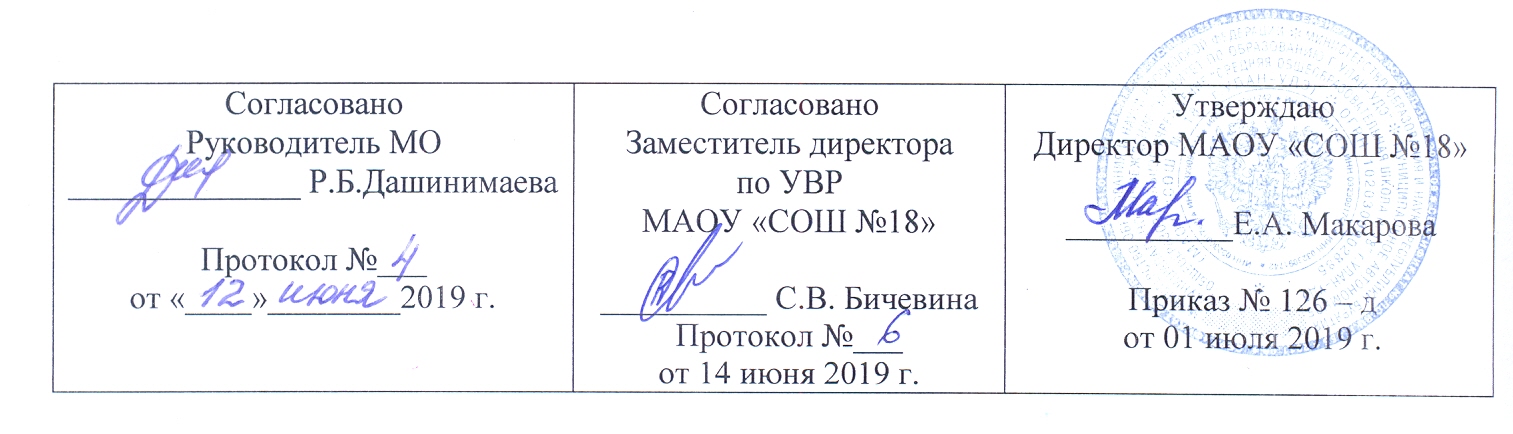 Рабочая программа учебного предмета (курса)«Родная литература»2 а классСоставитель программы:Захарова Галина Геннадьевна, учитель начальных классов.г. Улан-Удэ2019-2020 уч.г.Пояснительная записка           Рабочая программа «по родной литературе» составлена на основе Федерального государственного образовательного стандарта начального общего образования по литературному чтению, Концепции духовно- нравственного развития и воспитания личности гражданина России, планируемых результатов начального общего образования, программы начального общего образования по литературному чтению.         Родная литература — один из предметов в обучении младших школьников. Он формирует общеучебный навык чтения и умение работать с текстом, пробуждает интерес к чтению художественной литературы и способствует общему развитию ребёнка, его духовно-нравственному и эстетическому воспитанию.Цели и задачи Содержание, задачи, формы работы выстроены в соответствии с основными задачами предмета «Родная литература» и ориентированы на совершенствование всех видов речевой деятельности младшего школьника (слушание, чтение, говорение, письмо, различные виды пересказа), а также способствуют более глубокому знакомству учащихся начальной школы с богатым миром отечественной и зарубежной детской литературы, на развитие нравственных и эстетических чувств младшего школьника. Цель программы организация самостоятельного чтения младших школьников как дома, так и на занятиях родной литературы задачи:  совершенствование навыка чтения учащихся;  развитие их устойчивого и осознанного интереса к чтению художественной литературы;  знакомство учащихся с детской книгой как явлением культуры, ее структурой, видами, жанрами, темами;  формирование первичных представлений об особенностях произведений и творчества известных русских и зарубежных детских писателей;  формирование читательских умений, необходимых для квалифицированной читательской деятельности; Общая характеристика курса«Родная литература» как систематический курс начинается со 2 класса.Раздел «Круг детского чтения» включает произведения устного творчества народов России и зарубежных стран, произведения классиков отечественной и зарубежной литературы и современных писателей России и других стран (художественные и научно-познавательные). Программа включает все основные литературные жанры: сказки, стихи, рассказы, басни, драматические произведения.Учащиеся работают с книгами, учатся выбирать их по своим интересам. Новые книги пополняют  знания об окружающем мире, жизни сверстников, об их отношении друг к другу, труду, к Родине. В процессе обучения обогащается социально-нравственный и эстетический опыт ребёнка, формируя у школьников читательскую самостоятельность.Программа предусматривает знакомство с книгой как источником различного вида информации и формирование библиографических умений.Раздел «Виды речевой и читательской деятельности» включает все виды речевой и читательской деятельности (умение читать, слушать, говорить и писать) и работу с разными видами текстов. Раздел направлен на формирование речевой культуры учащихся, на совершенствование коммуникативных навыков, главным из которых является навык чтения.Навык чтения. На протяжения четырёх лет обучения меняются приёмы овладения навыком чтения: сначала идёт освоение целостных (синтетических) приёмов чтения в пределах слова и словосочетания (чтения целыми словами); далее формируются приёмы интонационного объединения слов в предложения. Увеличивается скорость чтения (беглое чтение), постепенно вводится чтение про себя с воспроизведением содержания прочитанного. Учащиеся постепенно овладевают рациональными приёмами чтения и понимания прочитанного, орфоэпическими и интонационными нормами чтения, слов и предложений, осваивают разные виды чтения текста (выборочное, ознакомительное, изучающее) и используют их в соответствии с конкретной речевой задачей.Параллельно с формированием навыка беглого, осознанного чтения ведётся целенаправленная работа по развитию умения постигать смысл прочитанного, обобщать и выделять главное. Учащиеся овладевают приёмами выразительного чтения.Совершенствование устной речи (умения слушать и говорить) проводится параллельно с обучением чтению. Совершенствуются умения воспринимать на слух высказывание или чтение собеседника, понимать цели речевого высказывания, задавать вопросы по услышанному или прочитанному произведению, высказывать свою точку зрения. Усваиваются продуктивные формы диалога, формулы речевого этикета в условиях учебного и внеучебного общения. Знакомство с особенностями национального этикета и общения людей проводится на основе литературных (фольклорных и классических) произведений. Совершенствуется монологическая речь учащихся (с опорой на авторский текст, на предложенную тему или проблему для обсуждения), целенаправленно пополняется активный словарный запас. Учащиеся осваивают сжатый, выборочный и полный пересказ прочитанного или услышанного произведения.Особое место в программе отводится работе с текстом художественного произведения. На уроках литературного чтения совершенствуется представление о текстах (описание, рассуждение, повествование); учащиеся сравнивают художественные, деловые (учебные) и научно-познавательные тексты, учатся соотносить заглавие с содержанием текста (его темой, главной мыслью), овладевают такими речевыми умениями, как деление текста на части, озаглавливание, составление плана, различение главной и дополнительной информации текста. Программой предусмотрена литературоведческая пропедевтика. Учащиеся получают первоначальные представления о главной теме, идее (основной мысли) читаемого литературного произведения, об основных жанрах литературных произведений (рассказ, стихотворение, сказка), особенностях малых фольклорных жанров (загадка, пословица, считалка, прибаутка). Дети учатся использовать  изобразительные и выразительные средства словесного искусства («живописание словом», сравнение, олицетворение, эпитет, метафора, ритмичность и музыкальность стихотворной речи). При анализе художественного текста на первый план выдвигается художественный образ (без термина). Сравнивая художественный и научно-познавательный тексты, учащиеся осознают, что перед ними не просто познавательные интересные тексты, а именно произведения словесного искусства. Слово становится объектом внимания читателя и осмысливается как средство создания словесно-художественного образа, через который автор выражает свои мысли и чувства.Анализ образных средств языка в начальной школе проводится в объёме, который позволяет детям почувствовать целостность художественного образа, адекватно воспринять героя произведения и сопереживать ему.Дети осваивают разные виды пересказов художественного текста: подробный (с использованием образных слов и выражений), выборочный и краткий (передача основных мыслей).На основе чтения и анализа прочитанного текста учащиеся осмысливают поступки, характер и речь героя, составляют его характеристику, обсуждают мотивы поведения героя, соотнося их с нормами морали, осознают духовно-нравственный смысл прочитанного произведения.Раздел «Опыт творческой деятельности» раскрывает приёмы и способы деятельности, которые помогут учащимся адекватно воспринимать художественное произведение и проявлять собственные творческие способности. При работе с художественным текстом (со словом) используется жизненный, конкретно-чувственный опыт ребёнка и активизируются образные представления, возникающие у него в процессе чтения, развивается умение воссоздавать словесные образы в соответствии с авторским текстом. Такой подход обеспечивает полноценное восприятие литературного произведения, формирование нравственно-эстетического отношения к действительности. Учащиеся выбирают произведения (отрывки из них) для чтения по ролям, словесного рисования, инсценирования и декламации, выступают в роли актёров, режиссёров и художников. Они пишут изложения и сочинения, сочиняют стихи и сказки, у них развивается интерес к литературному творчеству писателей, создателей произведений словесного искусства.Актуальность программы. Родная литература— один из предметов в обучении младших школьников. Он формирует общеучебный навык чтения и умение работать с текстом, пробуждает интерес к чтению художественной литературы и способствует общему развитию ребёнка, его духовно-нравственному и эстетическому воспитанию.Успешность изучения курса родная литература обеспечивает результативность по другим предметам начальной школы.3. Место предмета в базисном учебном планеНа изучение родной литературы во втором классе в учебном плане школы отводится 34 часов в год, 34 недель,1 учебный час в неделю.4. Указание количества учебных часов, на реализацию в объеме которых рассчитана рабочая программа.Данная рабочая программа составлена по курсу  «Родная литература» 2 класс. Программа рассчитана на 34часа.  1 час в неделю. 5. Характеристика  младшего  школьного возраста.Младший школьный возраст – это возраст, когда ребёнок проходит первый этап школьного образования. Его границы исторически подвижны. В настоящее время в нашей стране он охватывает период с 6,5 до 11 лет.
Главной чертой этого возрастного периода является смена ведущей деятельности, переход от игры к систематическому, социально организованному учению. Смена ведущей деятельности – не одномоментный переход, а процесс, занимающий у разных детей различное время. Поэтому на протяжении всего младшего школьного возраста игровая деятельность во всех её разновидностях продолжает оставаться  важной для психического развития. Тем более, что в современных условиях многие дошкольники к моменту начала школьного обучения не овладевают высшими уровнями игры (игра-драматизация, режиссёрская игра, игра по правилам). На начальном этапе школьного образования формируется система учебных и познавательных мотивов, умение принимать, сохранять и реализовать учебные цели. В процессе их  реализации ребёнок  учится планировать, контролировать и оценивать собственные учебные действия и их результат. Успешность смены ведущей деятельности обеспечивают складывающиеся к концу дошкольного детства  возрастные предпосылки, от наличия которых зависит готовность ребёнка к школьному обучению. В отличие от дошкольника, младший школьник обладает достаточной физической выносливостью, позволяющей осуществлять учебную деятельность, требующую значительного умственного напряжения, длительной сосредоточенности. Эмоционально младший школьник впечатлителен и отзывчив, но более уравновешен, чем дошкольник. Он уже может в достаточной степени управлять проявлениями своих чувств, различать ситуации, в которых их необходимо сдерживать. В этом возрасте ребёнок приобретает опыт коллективной жизни, для него существенно возрастает значимость межличностных и деловых отношений. С  подобным опытом во многом связана самооценка младшего школьника – он оценивает себя так, как оценивают его «значимые другие». Для младшего школьника, как и для дошкольника, такими  значимыми людьми являются прежде всего взрослые.  Особое место в жизни  ученика начальной школы  занимает учитель. В этом возрасте   он для ребёнка  - образец действий, суждений и оценок.  От него  решающим образом зависит  и принятие  позиции ученика, и мотивация учебной деятельности, и самооценка ребёнка.  Основными психологическими новообразованиями младшего школьного возраста являются произвольность психических процессов и способность к самоорганизации собственной деятельности. Полноценным итогом начального обучения  являются основы понятийного мышления с характерной для него критичностью, системностью и умением понимать разные точки зрения, а также желание и умение учиться. Эти новообразования к концу начальной школы должны проявляться в работе класса или внеклассной учебной общности, но не в индивидуальных действиях каждого ученика. Виды деятельности  младшего школьника:Совместно-распределенная учебная деятельность (коллективная дискуссия, групповая работа) Игровая деятельность (высшие виды игры – игра-драматизация, режиссёрская игра, игра с правилами)Творческая деятельность (художественное творчество, конструирование, социально значимое проектирование и др.)Трудовая деятельность (самообслуживание, участие в общественно-полезном труде, в социально значимых трудовых акциях )Спортивная деятельность (освоение основ физической культуры, знакомство с различными видами спорта, опыт участия в спортивных соревнованиях). Задачи, решаемые младшими  школьниками в разных видах  деятельности  сделать первые шаги в овладении основами понятийного мышления (в освоении содержательного обобщения, анализа, планирования и рефлексии);научиться самостоятельно конкретизировать поставленные учителем цели и искать средства их решения; научиться контролировать и оценивать свою учебную работу и продвижение в разных видах деятельности;овладеть коллективными формами учебной работы и соответствующими социальными навыками;полностью овладеть высшими видами игры (игра-драматизация, режиссёрская игр, игра по правилам.) Научиться удерживать свой замысел, согласовывать его с партнёрами по игре, воплощать в игровом действии. Научиться удерживать правило и следовать ему;научиться создавать собственные творческие замыслы и доводить их до воплощения в творческом продукте. Овладевать средствами и способами воплощения собственных замыслов;приобрести навыки самообслуживания, овладеть простыми трудовыми действиями и операциями на уроках труда и в социальных практиках;приобрести опыт взаимодействия со взрослыми и детьми, освоить основные этикетные нормы, научиться правильно выражать свои мысли и чувства.Задачи, решаемые педагогами, реализующими основную образовательную программу начального общего образования.Реализовать основную образовательную программу начальной школы в разнообразных организационно-учебных формах (уроки, занятия, проекты, практики, конкурсы, выставки, соревнования, презентации и пр.)Обеспечить комфортные условия смены ведущей деятельности - игровой на учебную. Создать условия для овладения высшими формами игровой деятельности.Обеспечить условия формирования учебной деятельности. Для этого:организовать постановку учебных целей, создавать условия для их «присвоения» и самостоятельной конкретизации учениками;побуждать и поддерживать детские инициативы, направленные на поиск средств и способов достижения учебных целей;организовать усвоение знаний посредством коллективных форм учебной работы;осуществлять функции контроля и оценки, организовать их постепенный переход к ученикам.Создать условия для творческой продуктивной деятельности ребёнка. Для этого -Ставить творческие задачи, способствовать возникновению собственных замыслов.Поддерживать детские инициативы, помогать в осуществлении проектов.Обеспечить презентацию и социальную оценку продуктов детского творчества (организация выставок, детской периодической печати, конкурсов, фестивалей)Создать пространство для социальных практик младших школьников и приобщения их к общественно значимым делам.6. Обоснование целесообразности изменений, предполагаемых в примерной программе.Программа конкретизирована для 2 класса, так как программа рассчитана на 1-4 классы.7. Ценностные ориентиры содержания учебного предмета.В процессе общения с художественной литературой и искусством ученики знакомятся с общечеловеческими ценностями, с системой духовно-нравственных представлений человека, учатся соотносить свои поступки и поступки героев литературных произведений с нравственно-этическим и нормами.Изучение произведений классиков отечественной детской литературы приобщает учащихся к культурному наследию народов России, приучает размышлять об истории своей Родины, сегодняшнем дне и будущем страны. Так постепенно будет формироваться гражданская идентичность, чувство гордости за свою Родину, ее народ и историю.Нравственно-эстетическое воспитание и развитие учащихся происходит в процессе формирования способности личностно, полноценно и глубоко воспринимать художественную литературу, в ходе изучения основ ее теории и практики анализа художественного текста.Личностные, метапредметные и предметные результаты освоения  учебного предмета, курса.Личностными результатами изучения предмета «Родная литература» являются следующие умения:оценивать поступки людей, жизненные ситуации с точки зрения общепринятых норм и ценностей; оценивать конкретные поступки как хорошие или плохие;эмоционально «проживать» текст, выражать свои эмоции;понимать эмоции других людей, сочувствовать, сопереживать;высказывать своё отношение к героям прочитанных произведений, к их поступкам.Средством достижения этих результатов служат тексты литературных произведений, вопросы и задания к ним, тексты авторов учебника (диалоги постоянно действующих героев), обеспечивающие 4-ю линию развития – эмоционально-оценочное отношение к прочитанному.Метапредметными результатами изучения курса «Литературное чтение» является формирование универсальных учебных действий (УУД). Регулятивные УУД:определять и формулировать цель деятельности на уроке с помощью учителя;проговаривать последовательность действий на уроке;учиться высказывать своё предположение (версию) на основе работы с иллюстрацией учебника;учиться работать по предложенному учителем плану.Средством формирования регулятивных УУД служит технология продуктивного чтения.Познавательные УУД:ориентироваться в учебнике (на развороте, в оглавлении, в условных обозначениях): в словаре;находить ответы на вопросы в тексте, иллюстрациях;делать выводы в результате совместной работы класса и учителя;преобразовывать информацию из одной формы в другую: подробно пересказывать небольшие тексты.Средством формирования познавательных УУД служат тексты учебника и его методический аппарат, обеспечивающие 1-ю линию развития - формирование функциональной грамотности (первичных навыков работы с информацией).Коммуникативные УУД:оформлять свои мысли в устной и письменной форме (на уровне предложения или небольшого текста);слушать и понимать речь других;выразительно читать и пересказывать текст;договариваться с одноклассниками совместно с учителем о правилах поведения и общения и следовать им;учиться работать в паре, группе; выполнять различные роли (лидера, исполнителя).Средством формирования коммуникативных УУД служит технология продуктивного чтения и организация работы в парах и малых группах.Предметными результатами изучения курса «Родная литература» во 2-м классе являются формирование следующих умений.Обучающиеся должны :1) понимание литературы как явления национальной и мировой культуры, средства сохранения и передачи нравственных ценностей и традиций;2) осознание значимости чтения для личного развития; формирование представлений о Родине и её людях, окружающем мире, культуре, первоначальных этических представлений, понятий о добре и зле, дружбе, честности; формирование потребности в систематическом чтении;Содержание курсаРусское народное творчество(8 ч.)Фольклор. Малые и большие жанры устного народного творчества. Пословицы и поговорки, считалки, загадки, частушки, колыбельные. Потешки и прибаутки – малые жанры устного народного творчества. Слово как средство создания образа. Считалки и небылицы – малые жанры устного народного творчества. Ритм – основа считалки. Загадки – малые жанры устного народного творчества. Распределение загадок по тематическим группам. Сказки. Русские народные сказки. «Петушок и бобовое зёрнышко». «У страха глаза велики». «Лиса и тетерев». «Лиса и журавль». «Каша из топора». « Гуси лебеди». Соотнесение смысла пословицы со сказочным текстом. Герои сказок. Характеристика героев сказок на основе представленных качеств характера. Рассказывание сказки по рисункам. Рассказывание сказки по плану. Творческий пересказ: рассказывание сказки от лица её героев. Поэтическая тетрадь. (8 ч.)Произведения выдающихся представителей русской литературы, классиков советской детской литературы; произведения современной отечественной литературы. Декламация стихотворных произведений наизусть: умение заучивать с помощью иллюстрации и опорных слов. Умение работать с книгой: различать тип книги, пользоваться выходными данными, оглавлением, аннотацией для самостоятельного выбора и чтения книг. Детство (8 ч.)Произведения о детях, о взаимоотношениях людей, добре и зле; о приключениях и др. Герои произведения, восприятие и понимание их эмоционально – нравственных переживаний. Выражение личного отношения к прочитанному. Аргументация своей позиции с привлечением текста произведения. Выразительное чтение, использование интонаций, соответствующих смыслу текста.Мир природы (10 ч.)Рассказы о животных М. Пришвина, Е. Чарушина, и др.. Герои рассказа. Нравственный смысл поступков. Характеристика героев. Выборочный пересказ. Оценка планируемых достижений. Основные темы детского чтения: произведения о Родине, о природе, о животных. Выражение личностного отношения к прослушанному, аргументация своей позиции с привлечением текста произведения. Умение составлять вопрос, отвечать на вопросы по содержанию прочитанного. Умение кратко пересказывать произведение (эпизод).   Организация внеурочной деятельности по предмету. Внеурочная деятельность по предмету осуществляется в течение учебного года. Проводятся во время каникул интеллектуальные игры: «Хочу все знать!», «Счастливый случай». Для учащихся 2-х классов во внеурочное время проводятся занятия по учебно-исследовательской деятельности, что дает им возможность участвовать в НПК «Шаг в будущее» (школьный уровень), конкурс рисунков, стихов. Подразумевает подготовку к конкурсам разного уровня, к олимпиадам, КВН  и проектам.Творческая деятельность: чтение по ролям, инсценировка, драматизация, устное словесное рисование, работа с репродукциями, создание собственных текстов.Тематическое планирование с определением основных видов учебной деятельности.11. Планируемые результаты изучения учебного предмета, курсаЛИЧНОСТНЫЕ РЕЗУЛЬТАТЫУ обучающегося будут сформированы:осознание ценностных представлений о своей семье  и своей малой Родине;осознание своей принадлежности к определённому народу;осознание сути новой социальной роли ученика, принятие норм и правил школьной жизни простейшие формы самооценки и рефлексии на уроке; правила работы в группе, доброжелательное отношении к сверстникам, бесконфликтное поведение, стремление прислушиваться к мнению одноклассников;осознавать, что значит быть ответственным и нести ответственность за свои поступки; готовность нести ответственность за бережное и уважительное отношение к животным, природе, окружающим людям.Обучающийся получит возможность сформировать: стремление понимать красоту поэтического слова (вдумчивое чтение) и употреблять в собственной речи простейшие образные слова и выражения  словесном рисовании картин природы из 3 - 5 предложений.проявление эмоций в процессе чтения произведений, выражать эмоции в мимике, жестах, экспрессивности высказываний.простейшие морально-нравственные понятия и нормы поведения; этические суждения из 3-4 предложений о поступке того или иного героя произведения.МЕТАПРЕДМЕТНЫЕ  РЕЗУЛЬТАТЫ 
Регулятивные УУДОбучающийся научится:осмыслять цели изучения темы, представленные на шмуцтитулах под руководством учителя,   толковать их в соответствии с изучаемым материалом урока. Сохранять учебную задачу урока (воспроизводить её в ходе урока по просьбе учителя);планировать свои действия на отдельных этапах урока, восстанавливать содержание произведения по серии сюжетных картин (картинному плану). Контролировать выполненные задания с опорой на эталон (образец) или по алгоритму, данному учителем. Оценивать результаты собственных учебных действий (по алгоритму, заданному учителем или учебником).Определять границы своего знания и незнания по изучаемой теме. Фиксировать по ходу урока и в конце его удовлетворённость/неудовлетворённость своей работой на уроке (с помощью смайликов, разноцветных фишек и пр.), позитивно относиться к своим успехам, стремиться к улучшению результата.Обучающийся получит возможность научиться:Анализировать причины успеха/неуспеха с помощью разноцветных фишек, лесенок, оценочных шкал, формулировать их в устной форме по просьбе учителя. Осваивать с помощью учителя позитивные установки типа: «У меня всё получится», «Я ещё многое смогу», «Мне нужно ещё немного потрудиться», «Я ещё только учусь», «Каждый имеет право на ошибку» и др.Познавательные УУДОбучающийся научится:понимать и толковать условные знаки и символы, используемые в учебнике для передачи информации (условные обозначения, выделения цветом, оформление в рамки).пользоваться приёмами анализа и синтеза при чтении слов и предложений; сопоставлять  эпизод из литературного произведения с иллюстрацией, с пословицей (поговоркой). Осознавать сущность малых фольклорных жанров УНТ и произведений (прозаических и поэтических) русских писателей (поэтов) как часть русской национальной культуры.Осознавать смысл межпредметных понятий: слово, предложение, текст, план текста, вопрос к тексту, пословицы и поговорки, тему. Понимать читаемое, интерпретировать смысл, читаемого.Обучающийся получит возможность научиться:проявлять индивидуальные творческие способности при составлении загадок, песенок, потешек, в процессе чтения по ролям и инсценировании, при выполнении проектных заданий;анализировать поведение литературного героя, его поступок по вопросу, предложенному учителем или данному в учебнике, «Рабочей тетради»;сравнивать  и сопоставлять произведения между собой, называя общее и различное в них (художественные и научно-познавательные тексты) под руководством учителя;строить рассуждение (или доказательство своей точки зрения) по теме урока из 2-4 предложений под руководством учителя.Коммуникативные УУДОбучающийся научится:формулировать вопросы к собеседнику; строить рассуждение и доказательство своей точки зрения из 3-4 предложений;строить связное высказывание из  3-4 предложений по предложенной теме. Слушать партнёра по общению (деятельности), не перебивать, не обрывать на полуслове, вникать в смысл того, о чём говорит собеседник. аргументировать свою точку зрения в процессе размышлений над поступками литературных героев, оценивать поступок героя, используя доступные оценочные средства (плохо/ хорошо, уместно/неуместно, нравственно/ безнравственно и др.);осмыслять общую цель деятельности, принимать её, обсуждать коллективно пути достижения;принимать участие в коллективных беседах  по прочитанным, прослушанным произведениям; отвечать на вопросы по содержанию на основе прослушанных и прочитанных самостоятельно вслух текстов;признавать свои ошибки, озвучивать их, соглашаться, если на ошибки указывают другие. Употреблять вежливые слова в случае неправоты «Извини, пожалуйста», «Прости, я не хотел тебя обидеть», «Спасибо за замечание, я его обязательно учту» и др., находить примеры использования вежливых слов и выражений в текстах изучаемых произведений.Обучающийся получит возможность научиться:находить нужную информацию через беседу со взрослыми, через учебные книги, словари. Готовить небольшую презентацию (3-4 слайда) с помощью взрослых (родителей, воспитателя ГПД и пр.) по теме проекта, озвучивать её с опорой на слайды.ПРЕДМЕТНЫЕ РЕЗУЛЬТАТЫОбучающийся научится:пониманию литературы как явления национальной и мировой культуры, средства сохраненияи передачи нравственных ценностей и традиций;осознанию значимости чтения для личного развития; формирование представлений о мире,российской истории и культуре, первоначальных этических представлений, понятий о добре и зле,нравственности; успешности обучения по всем учебным предметам; формирование потребности всистематическом чтении;читать по слогам и целыми словами с постепенным увеличением скорости чтения;проявлять интерес к чтению различных книг на основе иллюстрации на обложке и представленной тематической выставке;различать понятие  «добро» и «зло» на основе прочитанных рассказов и сказок;уметь отвечать на вопросы «Почему автор дал своему произведению такое название?; «Чем тебе запомнился тот или иной герой произведения?»;называть действующих лиц прочитанного или прослушанного произведения, обдумывать содержание их поступков, сопоставлять свои поступки с поступками литературных героев;анализировать  с помощью учителя (о каком предмете идет речь, как догадались) загадки, сопоставлять их с отгадками;читать и понимать смысл пословиц и поговорок, воспринимать их как народную мудрость, соотносить  содержание произведения с пословицей и поговоркой.Обучающийся получит возможность научиться:ориентироваться в информационном аппарате учебной  книги, её элементах, опираться на них при выборе книги; находить сходные элементы в книге художественной.различать научно-познавательный и художественный тексты; выявлять их особенности под руководством учителя;просматривать и выбирать книги для самостоятельного чтения и поиска нужной информации (справочная литература) по совету взрослых; осмыслять нравственное содержание пословиц, поговорок, мудрых изречений русского народа, соотносить их нравственный смысл с изучаемыми произведениями и реалиями жизни;распределять загадки на тематические группы, составлять собственные загадки на основе предложенного в учебнике алгоритма.12.Учебно – методическое обеспечениеДля реализации программного содержания используются следующие учебники и учебные пособия:Л. Ф. Климанова Литературное чтение. Учеб. для 2 кл. нач. шк.: в 2 ч.– М.: Просвещение, 2019г..С.В.Кутявина Поурочные разработки по литературному чтению. 2 класс.  М.: ВАКО, 2016.М.В. Бойкина, Л.А.Виноградская .Литературное чтение. Рабочая тетрадь. М.:Просвещение,2019.Электронное сопровождение к учебнику «Литературное чтение», 2 классНаборы сюжетных картинок в соответствии с тематикой.Репродукции картин в соответствии с программой по литературному чтению.Портреты поэтов и писателей.13.Контрольно-измерительные материалы1.О.В.Узорова, Е.А.Нефедова. Тесты по курсу « Литературное чтение» М. Астрель, 20162.Н.И.Бобкова, Тематический тестовый контроль. М.Просвещение,20163. Н.В Лободина. Чтение 1-4 классы: тексты для проверки техники и выразительности чтения. Волгоград: Учитель, 20164.О.Б.Панкова. Проверочные работы по литературному чтению.2 класс Издательство «Экзамен» Москва, 2016Список литературылитература, использованная при составлении программы1.С.В.Анащенкова, М.А. Бантова, А.А.Плешаков и др. Сборник рабочих программ.М.: Просвещение, 2011        2. Л. Ф. Климанова. Литературное чтение. Учеб. для 2 кл. нач. шк.: в 2 ч.  М.:           Просвещение, 2019г..3.М.В.Бойкина, Л.А.Виноградская .Литературное чтение. Рабочая тетрадь.М.:Просвещение,2019.4. С.В. Кутявина Поурочные разработки по литературному чтению. 2 класс.  М.: ВАКО, 2016.литература, рекомендованная для учащихся1.Нефедова Е.А., Узорова О.В. Справочное пособие по чтению для начальной школы.- М.,ЗАО «Премьера»,2017.2.Ушакова О. Д. Великие писатели: Справочник школьника. – СПб.: Литера, 2016Фольклор.Малые жанровые формы.Былины "Добрыня Никитич", "Добрыня и Змей".Богатырские сказки.Литературные сказки.А.С. Пушкин. "Сказка о рыбаке и рыбке".Г. Цыферов. Дневник медвежонка. Про цыпленка, солнце и медвежонка. Что у нас во дворе? Смешная сказка.В. Медведев. Как Воробьенок придумал голосами меняться Э. Успенский. "Дядя Федор, пес и кот".Т. Крюкова. "Дом вверх дном". "Алле-оп!"Д. Биссет. Беседы с тигром. Все кувырком.Б. Поттер. Ухти-Тухти.Я. Экхольн. Тутта Карлсон Первая и единственная. Людвиг Четырнадцатый и другие.Э. Хоггард. Мафин и его веселые друзья.А. Толстой. Приключения Буратино.А. Волков. Волшебник Изумрудного города.М. Пляцковский. Разноцветные зверята.О природе и животных.Б. Житков. Храбрый утенок. Как слон спас хозяина от тигра И. Соколов-Микитов. Лес осенью. Перед зимой. Ай да мороз! Зима вьюжная. Весна Красна. Поля оживают. Май. Горячая пора. Приготовились к зиме Русский лес. Лесные картинки.Рассказы о детях и для детей.В. Осеева. "Сыновья".В. Драгунский. Заколдованная буква. Тайное становится явным. Друг детства. Сестра моя Ксения. Н. Артюхова. "Трусиха". Большая береза.Е. Пермяк. Бумажный змей. Пропавшие нитки и другие сказки. Современная поэзия.Б. Заходер. Что красивей всего? Товарищам детям. Буква Я. Песенки Винни Пуха. Кит и Кот. Птичья школа.В. Берестов. Знакомый. Стук в окно. Путешественники. Где право, где лево. Приятная весть. Кисточка.Н. Рубцов. "Привет, Россия…", "У сгнившей лесной избушки…"Г. Ладонщиков. Медведь проснулся.Э. Мошковская. "Я маму мою обидел…".И. Токмакова. В чудной стране. Весна. Гном.А. Пришелец. Наш край. Снежинка. Последние листья.А. Барто. Веревочка. Друг. Я выросла. "Малыши среди двора…" Игра в слова. "Две сестры глядят на братца…" Разлука. Одиночество.Г. Остер. Сказка с подробностями.Д. Родари. Чем пахнут ремесла? Какого цвета ремесла?16. Приложение к программеКалендарно – тематический планСписок тем творческих, проектных работ:1.Конкурс стихов2.Сочинение небылиц, загадок, потешек3.Проект: «Мой любимый детский журнал»4.Проект: «Мой любимый писатель-сказочник»Наименование разделов программыКоличество часов на раздел Виды учебной деятельности Виды контроляРусское народное творчество8ч.Находить слова, которые помогают представить героя произведения устного народного творчества. Находить различие в потешках и прибаутках, сходных по теме. Знакомство с русскими народными пословицами. Объяснять смысл пословиц, соотносить смысл пословиц с содержанием и жизненным опытом. Придумывать рассказ по пословице и соотносить содержание рассказа с пословицей. Анализировать загадки, соотносить загадки и отгадки. Моделировать загадки. Читать вслух с постепенным переходом на чтение про себя. Читать, передавая настроение героя. Читать по ролям. Рассказывать сказку, используя иллюстрации в книге. Составлять план сказки. Пересказывать по составленному плану. Исправлять ошибки, допущенные при пересказе.Текущий, тематический, чтение по ролям, инсценировка  Поэтическая тетрадь8ч.Отвечать на вопросы, используя свои наблюдения. Формулировать ответы. Составлять загадки, используя свои знания сезонных изменений в природе. Работать в парах. Читать стихотворения, передавая с помощью интонации настроение поэта. Сравнивать стихи разных поэтов на одну тему. Объяснять интересные выражения в лирическом тексте. Слушать звуки осени, переданные в лирическом произведении. Представлять картины осенней природы. Объяснять интересные выражения в лирическом тексте. Иллюстрировать стихотворения.Текущий, тематический, чтение наизустьДетство 8ч.Анализ заголовка произведения. Озаглавливание прочитанного текста, иллюстрации. Определение идеи произведения. Формирование нравственной позиции, а также личностных качеств: трудолюбия, правдивости, доброжелательности, стремления прийти на помощь, смелости, скромности. Выполнение упражнений, вырабатывающих правильность и беглость чтения. Составление плана. Характеристика персонажа. Обобщение прочитанных произведений по заданным параметрам. Обучение правильному называнию книги (автор, заглавие). Обучение ориентировке в книге по обложке и содержанию (оглавлению).Мир природы10ч.Прогнозировать содержание раздела. Воспринимать на слух прочитанное. Участвовать в обсуждении. Обогащение словарного запаса. Тренировка в заучивании наизусть. Находить авторские сравнения и подбирать свои. Определять главных героев произведения. Воспринимать на слух прочитанное. Участвовать в обсуждении. Сравнивать художественные и научно-познавательные тексты, сказки и рассказы о животных. Выражать своё собственное отношение к героям, давать нравственную оценку поступкам. Участвовать в обсуждении. Оценивать свой ответ, планировать возможный вариант исправления допущенных ошибок. Выбирать книги по темам и по авторам.Текущий, проверочная работа, тематический ИТОГО34 ч.№ уроковТемы и разделыКол-во часовДата по плануДата по фактуЖили – были буквы ( 8 ч.)Жили – были буквы ( 8 ч.)Жили – были буквы ( 8 ч.)Жили – были буквы ( 8 ч.)Жили – были буквы ( 8 ч.)1Колыбельные песни, частушки, считалки12Скороговорки, пословицы, поговорки, загадки.13Русская народная сказка «Сестрица Аленушка и братец Иванушка»14Русская народная сказка «Морозко»15Русская народная сказка «Крошечка – Хаврошечка»16Русская народная сказка «Пастушья дудочка»17Викторина по русским народным сказкам18Обобщение по разделу1Поэтическая тетрадь (8ч.)Поэтическая тетрадь (8ч.)Поэтическая тетрадь (8ч.)Поэтическая тетрадь (8ч.)Поэтическая тетрадь (8ч.)9Б. Заходер «Кит и кот»110С. Маршак, «Вот какой рассеянный»111С. Маршак, «Вот какой рассеянный»112Г.Остер «Вредные советы»113Б. Заходер «Что красивее всего», «Буква Я»114Б. Заходер «Что красивее всего», «Буква Я»115Д. Хармс «Дворник Дед Мороз», «Веселый старичок», «Кошки» и др.116Д. Хармс «Дворник Дед Мороз», «Веселый старичок», «Кошки» и др.1Детство (8 ч.)Детство (8 ч.)Детство (8 ч.)Детство (8 ч.)Детство (8 ч.)17Н.Носов «Приключения Незнайки и его друзей»118Н.Носов «Приключения Незнайки и его друзей»119Н.Носов «Приключения Незнайки и его друзей»120Н.Носов «Замазка»121Л.Воронкова «Танины дела»122Л.Воронкова «Танины дела»123В. Осеева «Синие листья»124В. Драгунский «Заколдованная буква»1Мир природы (10ч.)Мир природы (10ч.)Мир природы (10ч.)Мир природы (10ч.)Мир природы (10ч.)25Н.И. Сладков Рассказы о природе «Суд над декабрем»,126Н.И. Сладков «Всему свое время», «Лиса-плясунья»127Б.С. Житков «Про слона», 128Б.С. Житков «Мангуста», «Про обезьянку»129В.В. Бианки «Красная горка», 130В.В.Бианки «Аришка-трусишка»,131В.В. Бианки «Первая охота»132Стихи русских поэтов о Родине и родной природе.133Стихи русских поэтов о Родине и родной природе.134Итоговый урок1